Evaluación Nº 6 Inserción Laboral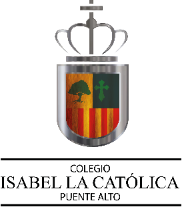 LEE ATENTAMENTE Y RESPINDE MARCANDO LA ALTERNATIVA CORRECTA, RECUERDA TRASPASAR LUS RESPUESTAS AL CUADRO QUE SE ENCUENTRA BAJO LAS INSTRUCCIONES.RESPUESTASMarca en  el casillero que corresponde al número de la pregunta la  alternativa correcta ( 1 PUNTO POR PREGUNTA)Los elementos presentes en el contrato de trabajo aseguran la protección del trabajador:VerdaderoFalsoEl empleador tiene un tiempo determinado para hacer que el empleado firme su contrato de trabajo, qué sucede si no cumple con esta acción en los tiempos determinados:Debe hacerlo apenas tenga tiempoArriesga multas y sancionesPuede continuar trabajando sin problemasNinguna de las anteriores¿Por qué es importante incluir la nacionalidad del trabajador en un contrato de trabajo?El empleador debe saber a quién está contratando y de donde vienePor ley el 85% de los trabajadores de una empresa debe ser chilenoPor ley el 35% de los trabajadores puede ser extranjeroEl empleador decide el porcentaje de trabajadores chilenos y extranjeros tiene en su empresaEl incorporar la fecha de nacimiento en un contrato de trabajo es importante ya que:Permite fiscalizar la contratación de menores de edadSe puede calcular el promedio de edad de los trabajadoresPermite al empleador saber cuántos trabajadores tiene y de qué edades sonTodas son correctasLa fecha de ingreso estipulada en el contrato de trabajo nos permitirá:Calcular la indemnización en caso de despido del trabajadorEs un medio de prueba para calcular la antigüedad del trabajadorComprobar la fecha en que se firmó el contrato, dando cumplimiento a la leyTodas son correctasDentro del contrato de trabajo, el ítem SERVICIOS PRSTADOS, hace relación a:El sueldo que recibirá el trabajadorEl cálculo de las vacacionesDetalla las funciones del trabajadorTodas las anteriores“ Tomás es contratado para realizar el balance de la entrada y salida de materiales en la construcción de un edificio, un día falta a trabajar el obrero albañil y el empleador le pide a Tomás que lo reemplace en su trabajo, ya que juan tenía conocimiento previo de este trabajo, esta situación es legal?Si, ya que tomas está calificado para realizar ambos trabajosSi, ya que el empleador es quien decide que trabajo debe realizar cada empleadoNo, ya que las funciones administrativas de Tomás están estipuladas en su contratoDepende de si ambos. Empleador y empleado están de acuerdo.El empleador tiene la facultad de mover de comuna o región a un empleado sin consultar su parecerA)	VerdaderoB)	FalsoEn relación a la remuneración, esta puede ser:A)	DiariaB)	MensualC)	SemanalD)	Todas son correctas¿Qué se entiende por remuneración?Los días que se otorgan para el descanso del trabajadorEl pago que recibe un trabajadorEl cálculo de las vacacionesEl cálculo de los años trabajados¿Por qué es importante incluir la jornada laboral en el contrato de trabajo?Porque esta indica cual será el horario de colaciónPorque esta determina cual será el horario de inicio de la jornada laboralPorque esta determina cual será el horario de salida del trabajadorTodas las anterioresEs muy importante que dentro del contrato se especifique cual es el tipo de contrato que se está firmando, ya sea indefinido, a plazo fijo o por faena.VerdaderoFalsoEn el caso de un estudiante en práctica es fundamental firmar un contrato de trabajoVerdaderoFalsoEl plazo para firmar un contrato de trabajo es:30 días desde que inició su trabajo15 días desde que inició su trabajo7 días desde que inició su trabajoNo existe ningún plazo legal¿El contrato de trabajo puede ser modificado?De común acuerdoPor negociación colectivaSi una nueva ley lo indicaEn ningún caso puede ser modificadoNOMBRECURSOPuntaje	idealUnidad nº2: Características del contrato de trabajoObjetivo: Comprender y valorar que el trabajo es un aspecto humano que no sólo involucra a individuos aislados, sino que al conjunto de lasrelaciones sociales, económicas, culturales y familiares.2ºD- 2ºB -2ºFEmilia PehuénProfesora.emiliapehuen@gmail.com2ºA- 2ºC- 2ºEGisella Manascerogisella.manascero@colegiofernandodearagon.cl1ABCD2ABCD3ABCD4ABCD5ABCD6ABCD7ABCD8ABCD9ABCD10ABCD11ABCD12ABCD13ABCD14ABCD15ABCD